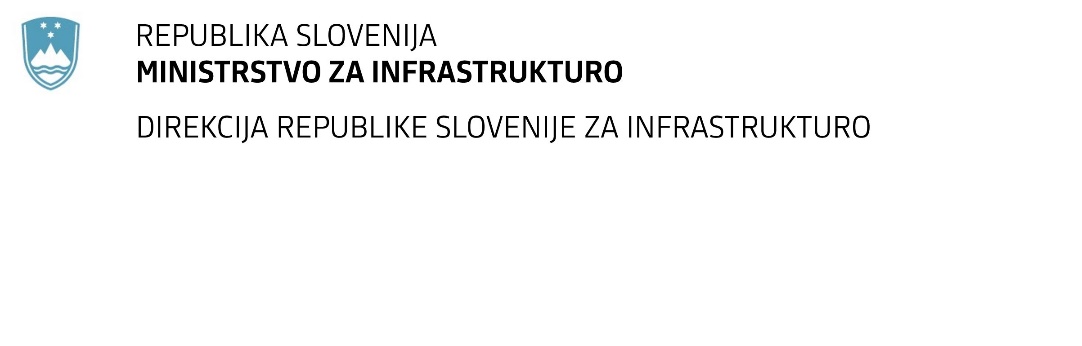 SPREMEMBA RAZPISNE DOKUMENTACIJE za oddajo javnega naročila Obvestilo o spremembi razpisne dokumentacije je objavljeno na "Portalu javnih naročil" in na naročnikovi spletni strani. Obrazložitev sprememb:Spremembe so sestavni del razpisne dokumentacije in jih je potrebno upoštevati pri pripravi ponudbe.Številka:43001-205/2021-01oznaka naročila:A-118/21 G   Datum:18.06.2021MFERAC:2431-21-000766/0Sanacija Plazu »Žička kartuzija« na cesti R3-686/1279 Žiče – Dramlje od km 7,205 do km 7.315Rok za oddajo ponudb: 27.7.2021 ob 10:00Odpiranje ponudb: 27.7.2021 ob 10:01Rok za sprejemanje ponudnikovih vprašanj: 16.7.2021 do 12:00Garancija za resnost ponudbe velja na prvotno predviden rok za odpiranje ponudb.